A° 2017	N° 105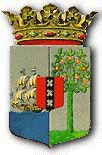 PUBLICATIEBLADMINISTERIËLE REGELING MET ALGEMENE WERKING van de 27ste december 2017 tot wijziging van de Ministeriële regeling teruglevertarieven duurzaam opgewekte elektriciteit 2015___________De Minister van Economische Ontwikkeling,	Overwegende:dat krachtens artikel 2 van de Prijzenverordening 1961 de Minister bevoegd is prijzen van goederen en diensten vast te stellen;dat particuliere eindgebruikers en zakelijke eindgebruikers per facturatieperiode een vaste vergoeding per kWp opgesteld vermogen betalen aan Aqualectra Distribution voor het gebruik en het ter beschikking staan van het openbare elektriciteitsnet, de aansluiting op het openbare elektriciteitsnet en het productievermogen;dat bij het bepalen van de vaste vergoeding en het teruglevertarief één van de uitgangspunten is dat er sprake dient te zijn van een redelijke terugverdienperiode met betrekking tot de investering door particuliere eindgebruikers en zakelijke eindgebruikers in PV-systemen;dat de groei aan PV-systemen gedurende 2017 nagenoeg tot stilstand is gekomen hetgeen mede heeft geleid tot een stijging van de aanschafprijzen van nieuwe PV-systemen op Curaçao;dat het ongewijzigd laten van de vaste vergoeding zal leiden tot een onwenselijk niveau van de terugverdientijd van nieuwe PV-systemen; dat het daarom wenselijk is om de vaste vergoeding per kWp opgesteld vermogen te herzien, doch tevens rekening gehouden dient te worden met de financiële gevolgen voor Aqualectra Distribution;Heeft besloten:Artikel IIn artikel 2, eerste lid, van de Ministeriële regeling teruglevertarieven duurzaam opgewekte elektriciteit 2015 wordt de zinsnede ‘een vaste vergoeding van NAf 16,00 per kWp opgesteld PV-vermogen’ vervangen door: een vaste vergoeding van NAf 8,00 per kWp opgesteld PV-vermogen.Artikel IIArtikel 3, eerste lid, van de Ministeriële regeling teruglevertarieven duurzaam opgewekte elektriciteit 2015 komt te luiden:1. Voor het gebruik en het ter beschikking staan van het openbare elektriciteitsnet, de aansluiting op het openbare elektriciteitsnet en het productievermogen betaalt a. 	een zakelijke eindgebruiker die valt onder tariefgroep elektriciteit 2 als bedoeld in de bijlage bij artikel 2 van de Prijzenbeschikking aan Aqualectra Distribution per facturatieperiode een vaste vergoeding van NAf 16,00 per kWp opgesteld PV-vermogen; ten behoeve van de bepaling van de totale vergoeding wordt het totaal van het opgesteld PV-vermogen afgerond op een decimaal;b. 	een zakelijke eindgebruiker die valt onder tariefgroep elektriciteit 22 of 24 als bedoeld in de bijlage bij artikel 2 van de Prijzenbeschikking aan Aqualectra Distribution per facturatieperiode een vaste vergoeding van NAf 24,00 per kWp opgesteld PV-vermogen; ten behoeve van de bepaling van de totale vergoeding wordt het totaal van het opgesteld PV-vermogen afgerond op een decimaal;c. 	een zakelijke eindgebruiker die valt onder tariefgroep elektriciteit 23 of 33 als bedoeld in de bijlage bij artikel 2 van de Prijzenbeschikking aan Aqualectra Distribution per facturatieperiode een vaste vergoeding van NAf 8,00 per kWp opgesteld PV-vermogen; ten behoeve van de bepaling van de totale vergoeding wordt het totaal van het opgesteld PV-vermogen afgerond op een decimaal.Artikel IIIDeze ministeriële regeling treedt in werking met ingang van 1 januari 2018. Gegeven te Willemstad, 27 december 2017De Minister van Economische Ontwikkeling,		         I.S. MARTINAUitgegeven de 29ste december 2017De Minister van Algemene Zaken a.i., 	M.M. ALCALA WALLÉ